            Elide Fireball extinguisher                                        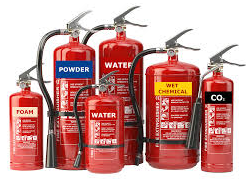 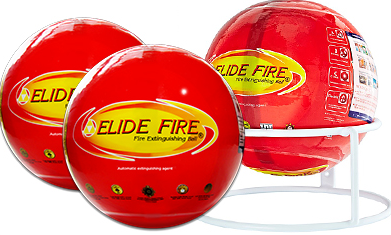 IssuesConventional Fire ExtinguishersElide Fire Ball extinguishingTraining & Skill RequirementFirefighting trained and competentNo requirement for training or assessment as this also operates in auto mode.Used by throwing towards the fireSelection of Extinguisher categoryExtinguishers are selected as per Class of fire – A, B or C type firesFireball Caters for all three categories of fire A,B and CWeight of ExtinguishersDifficult to carry and heavy:Domestic weights range between 2.0 – 7.3kgIndustrial ones range between 5.0 – 9.0KgEasy to carry and use:Weighs around 1.3kg (+/-) 5% for use in domestic and industry purposesHuman SafetyTo operate the user has to go be in close proximity of the fire inviting the associated hazards and risk The fireball can be rolled or thrown from a distance away from the fireThe auto mode also puts out the fire with the need of human interactionMaintenance Exchanged for a tested one or a new one every 6months Inspected daily for any dischargeNo Inspection/maintenance required for 5 YearsCost analysis and savingsAverage cost £30.006 month before maintence/replacementCost over 5 years (average) £600Price to buy for 1 £95.00Has a 5 years lifespanCost over 5 years £95.00No maintenance costsSavings of around £500Operation timing100% ManualAverage time till opening the nozzle is around 1 – 5 minutesSelf-ActivatedWhen this comes into contact with a fire flame the fireball activates within 3-10 secondsDistance coverage/ Usage2 Meters in straight line mean the operative will need to be a minimum 2 meters away from the fireWill cover 9.12 m2 and can be thrown from a distance away so minimum requirementEnvironmental ConcernsMost are made from CFC & other materials which are of toxic natureIs free from CFC as made from mono ammonium phosphate dry powder – which are Non-toxic and Eco FriendlySpace RequiredMin: 2ft x 6inch6inch by 6inch